TEHNISKĀ SPECIFIKĀCIJA/ TECHNICAL SPECIFICATION Nr. TS 2601.001 v1GVL jaudas slēdzis, ārtipa, 24kV, ar releju aizsardzības un vadības iekārtu/ Outdoor vacuum recloser, 24kV, with relay protection and control cubiclePielikums Nr. 3Tehniskās specifikācijas pielikumsVeikto Tipa testu saraksts atbilstoši standartu prasībāmAttēlam ir informatīvs raksturs/ The image is informative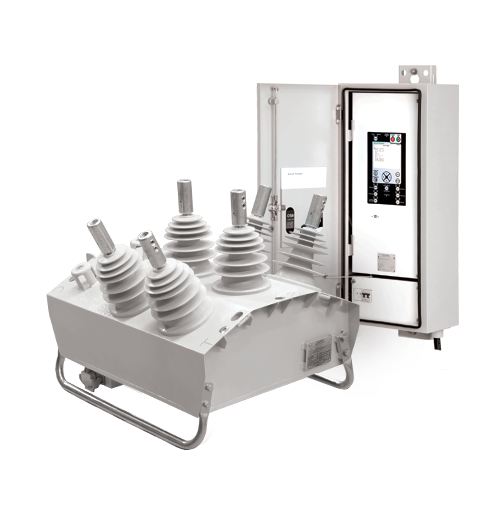 Nr./ NoApraksts/ DescriptionMinimālā tehniskā prasība/ Minimum technical requirementPiedāvātās preces konkrētais tehniskais apraksts/ Specific technical description of the offered productAvots/ SourcePiezīmes/ RemarksVispārīgā informācija/ General informationJaudas slēdža ražotājs (nosaukums, atrašanās vieta)/ Circuit breaker manufacturer (name and location)Norādīt informāciju/ Specify2601.001 Jaudas slēdzis, ārtipa, 24kV, ar releju aizsardzības un vadības iekārtu/ Outdoor vacuum recloser with relay protection and control cubicle, , 24kV Tipa apzīmējums/ Type reference Jaudas slēdža tips / Recloser typeTipa apzīmējums/ Type referenceReleju aizsardzības un vadības iekārtu tips / Relay protection and control cubicle typeTipa apzīmējums/ Type referenceParauga piegāde laiks tehniskajai izvērtēšanai (pēc pieprasījuma), darba dienas/ Delivery time for sample technical check (on request), working daysNorādīt vērtību/ SpecifyStandarti/ StandartsAtbilstība standartam EN 62271-111/ According standarts EN 62271-111 (IEEE C37.60) (High Voltage Switchgear and Controlgear - Part 111: Overhead, Pad-Mounted, Dry Vault, and Submersible Automatic Circuit Reclosers and Fault Interrupters for Alternating Current Systems up to 38 kV)Atbilst/ ConfirmDokumentācija/ DocumentationIr iesniegts preces attēls, kurš atbilst sekojošām prasībām/ An image of the product that meets the following requirements has been submitted:".jpg" vai “.jpeg” formātā/ ".jpg" or ".jpeg" formatizšķiršanas spēja ne mazāka par 2Mpix/ resolution of at least 2Mpixir iespēja redzēt  visu preci un izlasīt visus uzrakstus, marķējumus uz tā/ the complete product can be seen and all the inscriptions markings on it can be readattēls nav papildināts ar reklāmu/ the image does not contain any advertisementIesniegts/ SubmitOriģinālā lietošanas instrukcija sekojošās valodās/ Original instructions for use in the following languagesLV vai/ or ENTipa testi veikti testēšanas laboratorijā, kas akreditēta saskaņā ar ES pieņemto akreditācijas kārtību (laboratoriju akreditējis viens no Eiropas Akreditācijas kooperācijas (EA) dalībniekiem (http://www.european-accreditation.org) un atbilst ISO/IEC 17025 standartu prasībām. Piedāvājumā jāiekļauj tipa testu un laboratorijas akreditācijas sertifikāta kopija/ Type Tests shall be created at the Testing Laboratory accredited in accordance with the accepted EU accreditation procedure (laboratory have been accredited by a member of the European Co-operation for Accreditation (EA) (http://www.european-accreditation.org) and compliant with the requirements of ISO/IEC 17025 standard. Shall be add  copy of type test and laboratory accreditation certificateAtbilst/ ConfirmTipa testu (atbilstoši IEC 62271-111) kopsavilkums/Type tests (according to IEC 62271-111) conclusion Iesniegts/ SubmitAtbilstoši pielikumam Nr.1Jaudas slēdžu iekšējā pieslēguma shēmas iesniegta elektroniski formātā, kas ir savietojams ar AutoCad/ The reclosers internal connection diagrams must be provided electronically in format compatible with AutoCadIesniegts/ SubmitIesniegts apliecinājums ka jaudas slēdzis un releju aizsardzības un vadības sadalne ir viena (un tā paša) ražotāja preces/ The circuit breaker and relay protection and control cubicle are the products of one (same) producerIesniegts/ SubmitJa nepieciešama papildus aparatūra vai programmatūra, lai veiktu visu iekārtas iespēju konfigurēšanu, tai ir jābūt norādītai. Jābūt pievienotai tehniskajai dokumentācijai. Ja nepieciešamas papildus licences (datu pārraides protokoliem, programmatūrai), tām ir jābūt norādītām / If additional hardware or software is necessary for configuring and parameterizing any functionality that any corresponding unit is capable of, it has to be specify. Technical documentation and user manuals must be added. If any additional licenses (data transmission protocol, software etc.) are required for any of the requested functions or mentioned data transmission protocols in this technical specification, these licenses have to be specify.Norādīt informāciju/ SpecifyVides nosacījumi/ Environmental conditionsMinimālā darba temperatūra/ Lowest working temperature-30°CMaksimālā darba temperatūra / Highest temperature +45°CAizsardzības pakāpe attiecībā uz GVL jaudas slēdzi/ Degree of protection for Outdoor vacuum recloserIP 55Tehniskā informācija/ Technical informationVakuuma jaudas slēdzis/ Vacuum circuit breaker:Nominālais spriegums/ Rated voltage24kVNominālā strāva/ Rated current400ANominālā īslaicīgi pieļaujamā strāva (1 sek.)/ Rated short - time withstand current (1 sec)12,5kANominālā īssleguma atslēgšanas strāva/ Rated short-circuit breaking current12,5kANominālā frekvence/ Rated frequency50HzNominālas frekvences izturspriegums pret zemi/ Power frequency withstand voltage to earth50kVImpulsa izturspriegums/ Lightning impulse withstand voltage125kVMehāniskās darbības ciklu skaits bez apkopes / Maintenance free of mechanical operation cycles 10000Pilnībā nokomplektēta slēdža maks. svars bez stiprinājumiem/ Max. weight of complete switch without mounting set150kgReleju aizsardzības un vadības iekārtas prasības/ Relay protection and control cubicle requirements Barošanas spriegums/ Auxiliary voltage230V ACReleju aizsardzības un vadības sadalnei jānodrošina sekojoša funkcionalitāte/ The following functionality must be provided relay protection and control cubicle Vadība/ Control:Atbilst/ ConfirmMērījumi/ MeasurementAtbilst/ ConfirmStāvokļa indikācija/ Position indicationAtbilst/ ConfirmPašuzraudzība un iekšējo bojājumu signalizēšana/ Self-supervision and internal fault signallingAtbilst/ ConfirmDisplejā jābūt redzamas fāžu strāvas  vērtības, fāžu spriegums, starpfāžu spriegums, aktīvā un reaktīvā jauda, darbības ciklu skaits un aizsardzības darbības skaits/ Must be visible on P&C unit display measured values of phase currents, phase voltages, phase to phase voltages, active and reactive power, number of operating cycles and number of tripsAtbilst/ ConfirmDisplejā jābūt redzamiem trauksmes un bojājumu signāliem/ Must be visible on P&C unit display alarm and fault signalsAtbilst/ ConfirmOsciloskopa bojājumu (traucējumu) reģistrētājs ar iespēju lejupielādēt reģistrētos datus datorā/ Oscilloscopic fault (disturbance) recorder with possibility to download records to PCAtbilst/ ConfirmReleju aizsardzības funkcijas / Relay protection functionsAizsardzības 2 iestatījumu grupas/ Protection 2 settings groupsAtbilst/ ConfirmDivpakāpju strāvas aizsardzība (50, 51)/ Two stage time overcurrent protection (50, 51)Atbilst/ ConfirmDivpakāpju virzīta strāvas aizsardzība (67)/ Two stage directional overcurrent protection (67)Atbilst/ ConfirmJutīga zemesslēguma aizsardzība (SEF)/ Sensitive earth-fault protection (SEF):Atbilst/ ConfirmAr jūtību vismaz 2 A primārās strāvas/ With sensitivity not less than 2 A of primary currentNorādīt informāciju/ SpecifyMaināms leņķis virziena noteikšanai zemesslēguma aizsardzībai/ Selectable angles for the directional measurement circuit of directional earth-fault protectionAtbilst/ ConfirmZemesslēguma aizsardzība reaģē tikai uz nullsecības strāvas pamatharmonikām/ Earth-fault protection must react only on fundamental harmonic of zero sequence currentAtbilst/ ConfirmFāzes vada pārrāvuma aizsardzība (46BC)/ Broken Conductor Protection (46BC)Atbilst/ ConfirmMinimālā sprieguma aizsardzība (27)/ Undervoltage protection (27)Atbilst/ ConfirmMaksimālā sprieguma aizsardzība (59)/ Overvoltage protection (59)Atbilst/ ConfirmMagnētizējošās strāvas lēciena atpazīšanas funkcija / Inrush restraintAtbilst/ ConfirmDivpakāpju minimālās frekvences aizsardzība (81)/ Two stage under frequency protection (81)Atbilst/ ConfirmDivpakāpju maksimālās frekvences aizsardzība (81)/ Two stage over frequency protection (81)Atbilst/ ConfirmAutomātiska atpakaļieslēgšana (79)/ Automatic reclosing (79)Atbilst/ ConfirmAtslēgšanas ķēžu kontrole / Trip circuit supervision Atbilst/ ConfirmStrāvas ķēžu uzraudzība / Current circuit supervisionAtbilst/ ConfirmSprieguma ķēžu uzraudzība / Voltage circuit supervisionAtbilst/ ConfirmAutomātiska rezerves ieslēgšana (ACO)/ Automatic change over (ACO)Atbilst/ ConfirmVisu 3 fāžu bojājumu strāvu jaudas slēdža atslēgšanas brīdī nosūtīšana uz SCADA (50, 51 un 67 aizsardzības funkcijām) / Fault currents with all 3phase current tripped values transmission to SCADA(Protection functions 50, 51 and 67) Atbilst/ ConfirmKonstrukcija/ ConstructionPieslēgtā 20 kV tīkla nosacījumi / Connected 20 kV network conditions: • kompensēta neitrāle/ compensated network • radiālās barošanas kabeļlīnijas/ radial operated cable lines and overhead lines • maksimālā zemesslēguma strāva (bez lokdzēses spolēm) 140A/ Max earth fault current (without arc suppression coils) 140A • maksimālais zemesslēguma ilgums (aizsardzības iedarbe uz signālu) 8 stundas/ Max duration of earth fault (protection on signal) 8 hAtbilst/ ConfirmTiešs pieslēgums pie gaisvadu līnijām/ For direct connection to overhead linesAtbilst/ ConfirmVakuuma jaudas slēdzis ar magnētisku piedziņu/ Vacuum circuit breaker with magnetic actuatorAtbilst/ ConfirmTrīs polu izpildījums/ Three pole designAtbilst/ ConfirmAr iespēju atslēgt jaudas slēdzi manuāli/ With the possibility to open circuit breaker manuallyAtbilst/ ConfirmJaudas slēdža mehānisks stāvokļa indikators/ Mechanical position indicator for circuit-breakerAtbilst/ ConfirmStiprinājumi pārsprieguma aizsardzības izlādņiem no abām pusēm/ Reinforcements for Surge voltage protection  from both sidesAtbilst/ ConfirmPutnu aizsardzības komplekts izvadiem/ Bird protection set for bushingsAtbilst/ ConfirmAr piederumiem uzstādīšanai uz koka balstiem/ With accessories for wooden-pole mountingAtbilst/ ConfirmReleju aizsardzības blokam, zemsprieguma (ZS) palīgaprīkojumam jāatrodas jaudas slēdža ZS nodalījumā/ The protection and control (P&C) unit, auxiliary low voltage (LV) equipment must be located in circuit breaker LV compartmentAtbilst/ ConfirmReleju aizsardzības un vadības sadalnei jābūt aprīkotai ar slēdzeni tā aizslēgšanai/ P&C cubicle must be equipped  with padlock for lockingAtbilst/ ConfirmReleju aizsardzības un vadības iekārtas sadalnē tiek nodrošināts darbībai atbilstošs mikroklimats, bez kondensāta veidošanās/ P&C cubicle provides a microclimate suitable for operation, without condensation formation.Atbilst/ConfirmReleju aizsardzības un vadības iekārtas sadalnes kontrolkabelis ir aizsargāts pret nesankcionētu atvienošanu  ārpus sadalnes./ The control cable of the P&C cubicle is protected against unauthorized disconnection outside of the box.Atbilst/ConfirmAkumulatoru baterija un taisngriezis, kas ir integrēti releju aizsardzības bloka sadalnē/ DC equipment must be consist of battery and rectifier, integrated in control cubicleAtbilst/ ConfirmJa pazūd barošanas spriegums, akumulatoram jānodrošina releju aizsardzības bloka nepārtrauktu darbību (bez sakaru iekārtas)vismaz 16 stundas/ In case of loss of the DC-supply, battery has to assume the busload  (without communication devices) without interruption at least 16 hoursAtbilst/ ConfirmAtvērto durvju kontakts/ Door  open contactAtbilst/ ConfirmIekārtai jābūt aprīkotai ar vismaz vienu CEE 7-3 tipa rozeti (Schuko, tips F) un rozete aizsargāta ar C 2 A automātslēdzi/ The equipment must be fitted with at least one Schuko (CEE 7-3) socket type F and socket pretected with C 2 A MCBAtbilst/ ConfirmModema barošanas izeja 12 V DC (max. 20W)/ Power output 12 V DC (max. 20 W) for modem.Atbilst/ ConfirmBrīva vieta modema montāžai / Free space for mounting the modem. Physical dimensions (H x W x D) (33 x 132 x 132 mm)Atbilst/ ConfirmKomunikācija/ CommunicationJaudas slēdža vadībai jānotiek attālināti no dispečeru centra ar SCADA sistēmu, izmantojot komunikāciju protokolu/ The circuit breaker will be remote controlled from utility Dispatch centre based on SCADA system according to standardIEC 60870-5-104Iekārtai jāsadarbojas ar Network Time Protocol (NTP) laika sinhronizācijas standartu, /RTU must support Network Time Protocol (NTP) standart for time synchronizationAtbilst/ ConfirmReleju aizsardzības un vadības iekārtai jābūt saskarnei attālinātai datu apmaiņai un aizsargierīču parametrizācijai, bojājumu datu un reģistrēto traucējumu, notikumu datu nolasīšanai/ Relay protection and control unit must be interface for remote data exchange and parameterisation of protection devices, readout of fault data and recorded disturbances, eventsAtbilst/ ConfirmPorts portatīva datora pieslēgšanai, lai varētu veikt releju aizsardzības bloka konfigurēšanu un testēšanu/ Interface for connection to portable PC for configuration and testingAtbilst/ ConfirmJaudas slēdža releju aizsardzības un vadības iekārtas konfigurāciju ir jābūt iespējai aizsargātai ar paroli./ The circuit breaker protection and control (P&C) unit configuration must be protected with  password.Atbilst/ ConfirmJa jaudas slēdža releju aizsardzības un vadības iekārtai ir pieejama tās bezvadu konfigurācijas funkcionalitāte (WI-FI, Bluetooth pieslēgšanās iespēja), tad jābūt iespējai šo funkciju atslēgt. / If the circuit breaker protection and control (P&C) unit is equipped with wireless configuration functionality (WI-FI, Bluetooth connection possibility) then it should be possible to disable this function. Norādīt informāciju/Specify valueJaudas slēdža releju aizsardzības un vadības iekārtai ir jābūt aizvērtiem visiem ugunsmūra portiem, ja tādi ir un tie nav nepieciešami komunikācijai ar SCADA sistēmu un iekārtas attālinātai konfigurēšanai/ The circuit breaker protection and control (P&C) unit must have all firewall ports closed, that are not necessary for communication with SCADA system and device remote configurationAtbilst/ ConfirmJaudas slēdža releju aizsardzības un vadības iekārtā ir iespēja iestatīt IP adrešu filtru ar SCADA sistēmas adresēm/ The circuit breaker protection and control (P&C) unit must be possible to configure an IP address filter with SCADA system addressesAtbilst/ ConfirmJaudas slēdža releju aizsardzības un vadības iekārta nodrošina komunikāciju ar SCADA klientiem (IEC 60870-5-104 Master) 1 redundances grupā ar 2 klientiem grupā/ The circuit breaker protection and control (P&C) unit communication with SCADA clients (IEC 60870-5-104 Master) in 1 redundancy group with 2 clients in groupAtbilst/ ConfirmInformācijas tabula/ Information listIzveidotJaudas slēdža vadība/ The circuit breaker controlDate type: C_DC_NA_1  <46>Releju aizsardzības vadība/ The relay protection controlDate type: C_DC_NA_1  <46>Automātiska atkārtota ieslēgšanas vadība/ Automatic reclosing controlDate type: C_DC_NA_1  <46>Virzītās zemesslēguma aizsardzības vadība/ directional earth fault protection controlDate type: C_DC_NA_1  <46>Automātiska rezerves ieslēgšanas vadība/ Automatic changeover controlDate type: C_DC_NA_1  <46>Jaudas slēdža stāvoklis/ The circuit breaker positionDate type: M_DP_TB_1  <31>Releju aizsardzības stāvoklis/ The relay protection positionDate type: M_SP_TB_1   <30>Automātiska atkārtota ieslēgšanas stāvoklis/ Automatic reclosing positionDate type: M_SP_TB_1   <30>Virzītās zemesslēguma aizsardzības stāvoklis/ directional earth fault protection positionDate type: M_SP_TB_1   <30>67-1 (I>) aizsardzības palaišanās barošanas virzienā/ 67-1 (I>) protection pick up source directionDate type: M_SP_TB_1   <30>67-1 (I>) aizsardzības palaišanās līnijas virzienā/ 67-1 (I>) protection pick up load directionDate type: M_SP_TB_1   <30>67-1 (I>) aizsardzības nostrāde barošanas virzienā/ 67-1 (I>) protection trip source directionDate type: M_SP_TB_1   <30>67-1 (I>>) aizsardzības nostrāde barošanas virzienā/ 67-1 (I>>) protection trip source directionDate type: M_SP_TB_1   <30>67-1 (I>) aizsardzības nostrāde līnijas virzienā/ 67-1 (I>) protection trip load directionDate type: M_SP_TB_1   <30>67-1 (I>>) aizsardzības nostrāde līnijas virzienā/ 67-1 (I>>) protection trip load directionDate type: M_SP_TB_1   <30>Virzītās zemesslēguma aizsardzības nostrāde/ Directional earth fault protection tripDate type: M_SP_TB_1   <30>Fāzes vada pārrāvuma aizsardzība nostrāde (46BC)/ Broken Conductor Protection trip (46BC)Date type: M_SP_TB_1   <30>,Vadības stāvoklis/ Control positionDate type: M_SP_TB_1   <30>Bojājums releju aizsardzībā un vadībā/ The protection and control damage:Date type: M_SP_TB_1   <30>Pašuzraudzība un brīdinājuma signāls iekšējas kļūmes gadījumā/ Self-supervision and watchdog signalNorādīt informāciju/Specify valueBarošanas bloka bojājums/ Power supply failure;Norādīt informāciju/Specify valueSprieguma novirze/ Voltage deviation;Norādīt informāciju/Specify valueAkumulatoru ķēžu bojājums/ Battery circuit failure;Norādīt informāciju/Specify valueTaisngriežu automātiskais tests/ Rectifiers automatic testNorādīt informāciju/Specify valueStrāvas un sprieguma ķēžu kontrole/ Current and Voltage circuit supervisionNorādīt informāciju/Specify valueBojājums jaudas slēdzī/ The circuit breaker damage:Date type: M_SP_TB_1   <30>Atslēgšanas ķēžu kontrole / Trip circuit supervisionNorādīt informāciju/Specify valueJaudas slēdža blokkontaktu uzraudzība/ The circuit breaker Auxiliary contacts supervisionNorādīt informāciju/Specify valueBarošanas sprieguma kontrole/ Power supply supervisionDate type: M_SP_TB_1   <30>Kameras durvis atvērtas/Cabinet door openDate type: M_SP_TB_1   <30>Automātiska rezerves ieslēgšanas stāvoklis/ Automatic changeover positionDate type: M_SP_TB_1   <30>Automātiska rezerves ieslēgšanas nostrāde/ Automatic changeover tripDate type: M_SP_TB_1   <30>Slodzes strāva B fāzē (A)/Load current B Phase (A)M_ME_NA_1  <9>Uca (kV)M_ME_NA_1  <9>Utr (kV)M_ME_NA_1  <9>Bojājuma strāva A fāzē (A)/ Fault current A Phase (A)M_ME_NA_1  <9>Bojājumu strāva B fāzē (A)/ Fault current B Phase (A)M_ME_NA_1  <9>Bojājumu strāva C fāzē (A) / Fault current C Phase (A)M_ME_NA_1  <9>P (MW)M_ME_NA_1  <9>Q (MVAr)M_ME_NA_1  <9>Tipa testu (atbilstoši IEC 62271-111/2019) kopsavilkums/Type tests (according to IEC 62271-111/2019) conclusion Tipa testu (atbilstoši IEC 62271-111/2019) kopsavilkums/Type tests (according to IEC 62271-111/2019) conclusion Iekārtu piegādātājsIekārtu piegādātājsIekārtu piegādātājsTipa testu (atbilstoši IEC 62271-111/2019) kopsavilkums/Type tests (according to IEC 62271-111/2019) conclusion Tipa testu (atbilstoši IEC 62271-111/2019) kopsavilkums/Type tests (according to IEC 62271-111/2019) conclusion Tipa testu (atbilstoši IEC 62271-111/2019) kopsavilkums/Type tests (according to IEC 62271-111/2019) conclusion Tipa testu (atbilstoši IEC 62271-111/2019) kopsavilkums/Type tests (according to IEC 62271-111/2019) conclusion Iekārtas tipsLaboratorijaDokuments1Dielektriskās izturības testi/Dielectric tests
7.2.7.2; 7.2.7.32Spēka ķēžu pārejas pretestības mērījumi/Measurements of the resistance of main circuits
7.4.13Termiskās īsslēguma strāvas un triecienstrāvas noturības testi/ Short-time withstand current and peak withstand current tests
7.64Aizsardzības pārbaude/Verification of  the protection
7.75Līnijas un kabeļa uzlādes strāvas pārtraukuma tests / Line charging current and cable charging current interuption test 7.1016Nominālā īsslēguma pārrāvuma strāvas testi / Rated short-circuit breaking current test 7.1037Daļējas izlādes tests / Partial discarge (corona) test 7.1068Mehānisko darbību testi/Mechanical duty tests
7.109